RDA Awards 2024 Nomination Form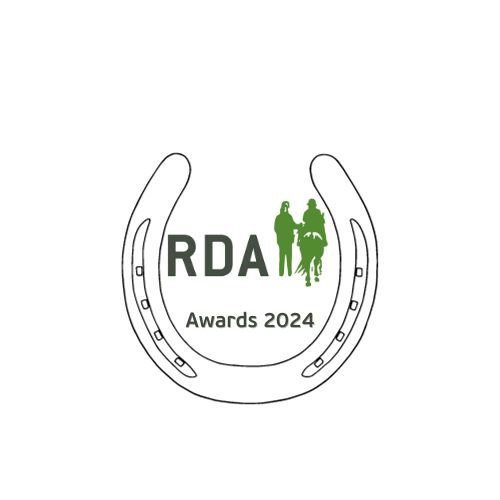 Name of nominator:  _______________________________________________Email address:  ____________________________________________________Nominator Group/Region: _________________________________________________________________
Please circle the most appropriate answer. I am a…

Parent/guardian 	Participant 	Volunteer/Coach	Other: _________________________________Nominee Name:  _________________________________________________________________________Nominee Group/Region: ___________________________________________________________________Which award are you nominating this person for? (Please circle) RDA UK Volunteer of the Year (MUST BE A NATIONAL, REGIONAL OR COUNTY VOLUNTEER)Volunteer of the YearYoung Volunteer of the YearParticipant of the YearRDA Equine of the YearDeclaration:
I am happy to be contacted about my nomination I am happy to have my citation sharedPlease send all applications back to Faye McKenning by Monday 12th February 2024…RDA National Office, Lowlands Equestrian Centre, Old Warwick Road, Shrewley, CV35 7AXPlease write your reason for nominating them here. Max. 400 words